Full Name: Ogleidis Baquero Rojas  (SUPPORTED)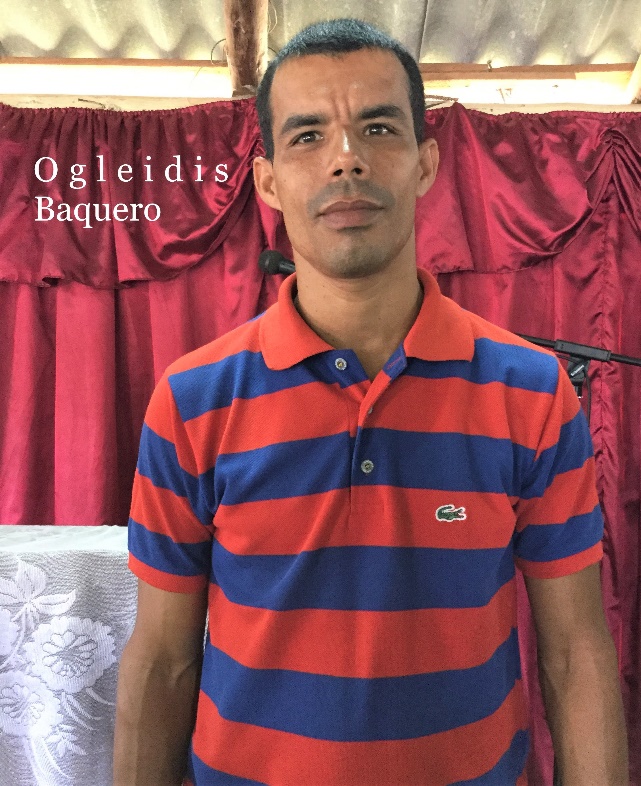 Church and location: Monte Horeb, Pueblo Viejo. MaisiEmail address: ogleidis.baquero@nauta.cuAverage attendance to the church: 110   adults: 80  children: 30Average monthly offering: $5.20 US Dollars What are the five major needs on your church?Construction of classroom for the children Repairing of the templeFinish the pastoral houseA water pumpA water tank for the parsonageWhat are the five major needs of your family?How many on your family? 4A bicycle for transportation between churches I pastorA refrigeratorBed sheets Shoes and clothes for the familyA hair clipper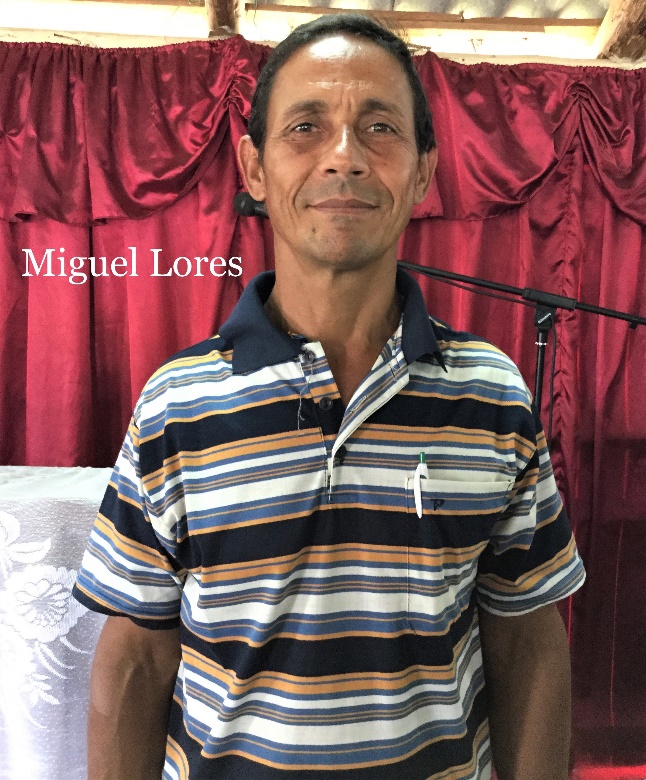 Full Name: Miguel Lores Romero  (SUPPORTED)Church and location: Puriales arribaEmail address: -Average attendance to the church: 100   adults: 87  children: 23    Average monthly offering: $20.85 US DollarsWhat are the five major needs on your church?Construction of the pastoral houseConcrete roof of the templeA keyboard and other musical instruments, audio systemElectric stove with ovenFinish construction of a classroom. What are the five major needs of your family? How many on your family? 5A refrigeratorA bicycleA computer. A gas stove Multipurpose electric pressure cookerFull Name: Saul Rodriguez Legra 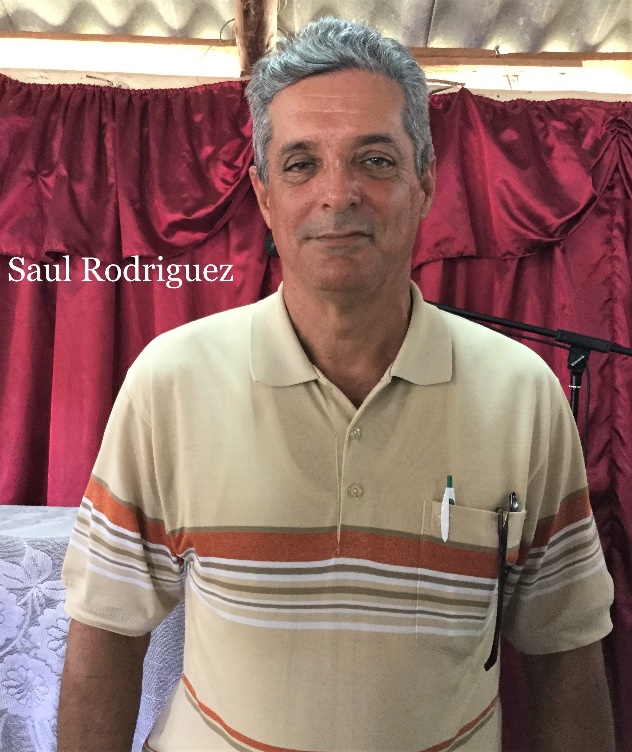 Church and location: “Los Olivos”. Chafarina. Maisi. CubaEmail address: -Average attendance to the church: 60   adults: 30   children: 30    Average monthly offering:  $25.00 US DollarsWhat are the five major needs on your church?Audio systemMusical instrumentsPewsMicrophonesStudy Bibles for the leadershipWhat are the five major needs of your family?How many on your family? 5PrayerClothesShoesKitchenMedicine, vitamins…Full Name: Argelio Matos Columbie  (SUPPORTED)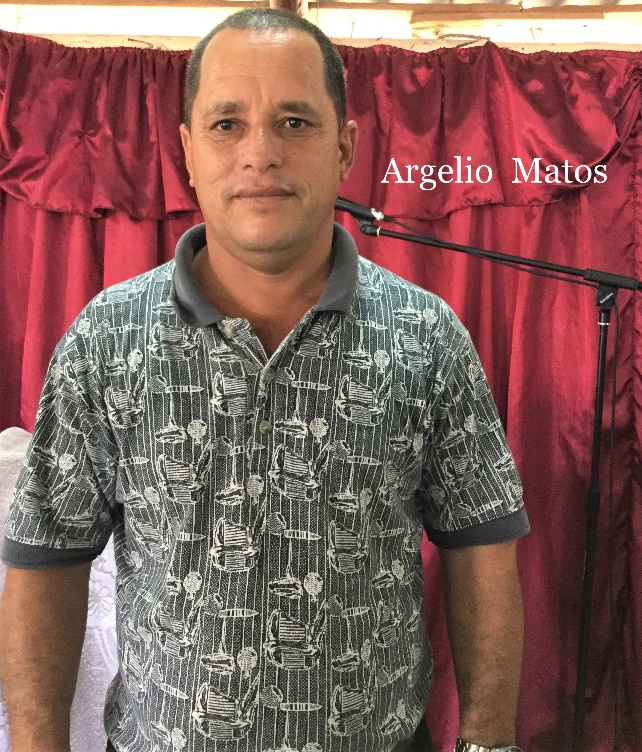 Church and location: Iglesia Bautista de Los Ranchos. Maisi. Email address: argelio.matos@nauta.cu Average attendance to the church: 70   adults: 54  children: 16     Average monthly offering: $58.35 US DollarsWhat are the five major needs on your church?Finish the construction of the temple Audio system and amplifierKeyboardMicrophonesMaterials to work with childrenWhat are the five major needs of your family?How many on your family?  Four (4) A BicycleShoes for my children and my wifeKitchen goods (rice cooker, pressure cooker…)Mattresses (2) twin bedsMedication for allergies, vitamins, arthritis-goutsFull Name: Juan Ramon Ramirez Salazar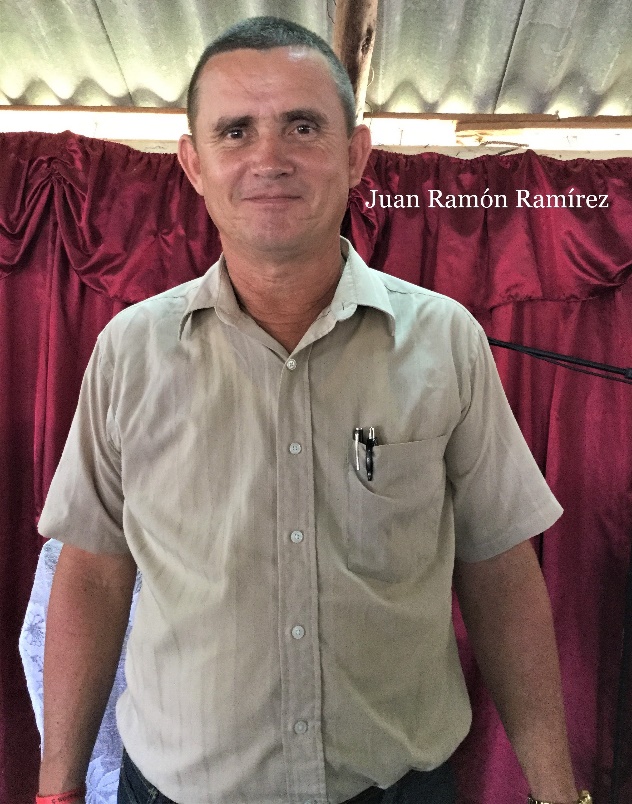 Church and location: Faro de Maisi. Punta de MaisiEmail address: juan69@nauta.cu Average attendance to the church: 121    adults: 81  children: 40     Average monthly offering: $35.40 US DollarsWhat are the five major needs on your church?A classroom for the children (now meeting under the sun)A computer and projector, Audio systemPaintBible tracts and bibles. Build two bathroomsWhat are the five major needs of your family?How many on your family? Four (4)  Buy a houseA refrigerator or a freezerShoes and clothes A means of transportation Three mattresses Full name: Oilver Fajardo Vera - President of the district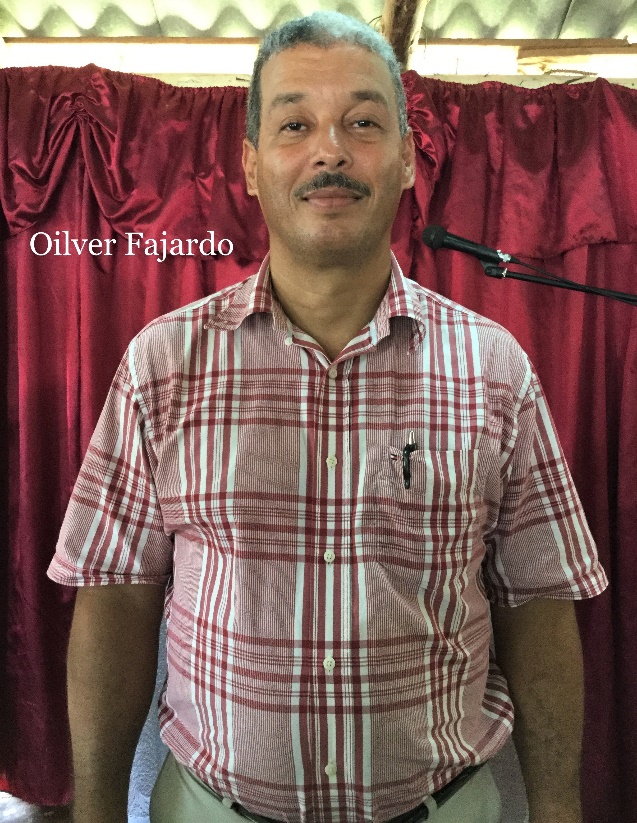 Church and location: Iglesia Bautista Ebenezer. Casimba- MaisiEmail address: oilver@nauta.cu / oilverfv75@gmail.com Average attendance to the church: 160   adults: 110 children: 50     Average monthly offering: $91,70 US DollarsWhat are the five major needs on your church?A water well (cistern)A septic tankElectric goods for the kitchen. Three beds for visitorsBibles and evangelistic tracts, Study center.What are the five major needs of your family?How many on your family?   4A means of transportation (motor-cycle)Medicine (pain killer, antihistamine, omega 3, anti-             inflammatory, antibiotics).A house for my family.Three (3) mattresses Refrigerator. Full Name: Omar Salazar Regalado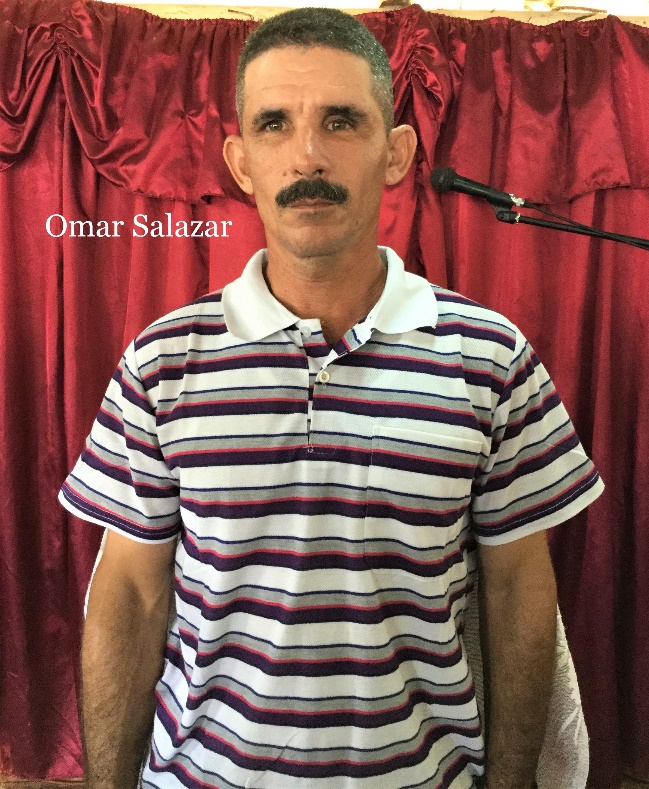 Church and location: Cristo Vive. La tinta de Jauco. MaisiEmail address: -Average attendance to the church: 80   adults: 60   children: 20     Average monthly offering: $41.70 US DollarsWhat are the five major needs on your church?Evangelistic tracts.Bibles for new believersA keyboard. (Lost ours during hurricane Matthew)Discipleship materials for children. Rebuilding of the temple. (Again, hurricane Matthew)What are the five major needs of your family?How many on your family?   5A wooden closet. A sewing machineMedicine for my wife. (Glucosamine)Three electric fans. Two mattresses (twin beds) Full Name: Eulide Guilarte Acosta 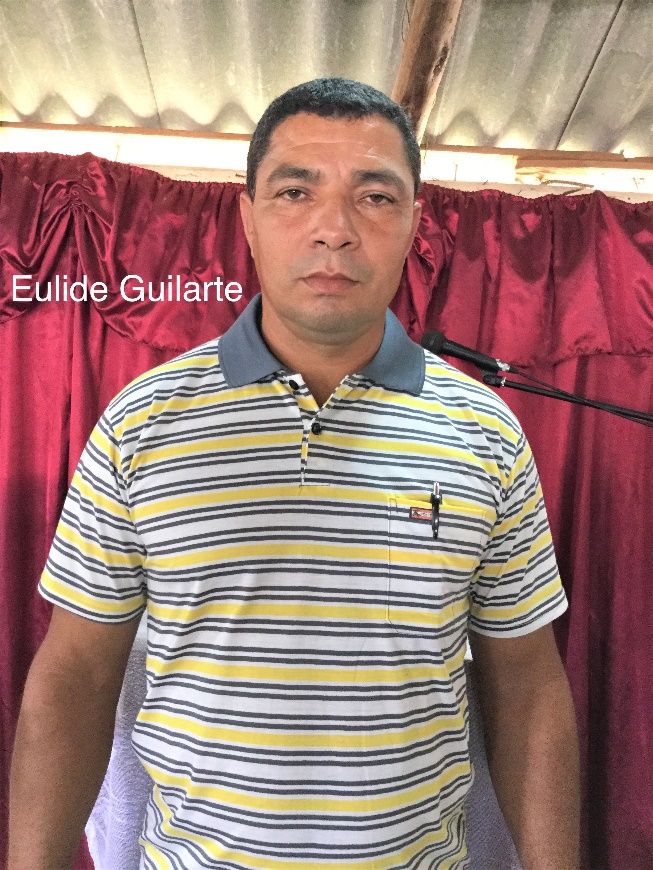 Church and location: Iglesia Enmanuel. Cantillo. Maisi.Email address: eulides.guilarte@nauta.cu Average attendance to the church: 130  adults: 80   children: 50    Average monthly offering: $62.50 US DollarsWhat are the five major needs on your church?A consoleSound System with 4 microphonesA USB music player to work with the childrenFinances to finish class & dining-rooms (3 000.00 CUC)What are the five major needs of your family?How many on your family?  4Finish my house $83.00 US dollarsA washing machineA bicycleShoes and clothesA refrigeratorFull Name: Ruben Dario Hernadez Pelegrin 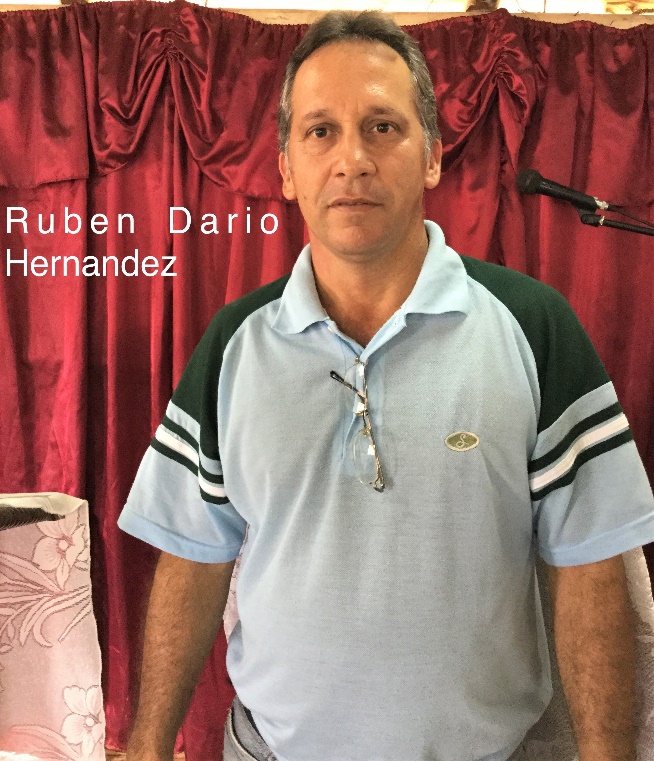 Church and location: iglesia Sinai. La Máquina. MaisiEmail address:  shalomruben@nauta.cu Average attendance to the church: 105  adults: 85   children: 20     Average monthly offering: $35.40 US DollarsWhat are the five major needs on your church?Building of the temple (we have the foundation already)Musical instruments (drums, bass)Evangelistic tractsA bicycle for the visitationDiscipleship materialsWhat are the five major needs of your family?How many on your family?  3RefrigeratorShoes for our son (university student)Finish my houseLiterature for my ministry (theology, others.)Full Name: Rodis Mustelier Barroso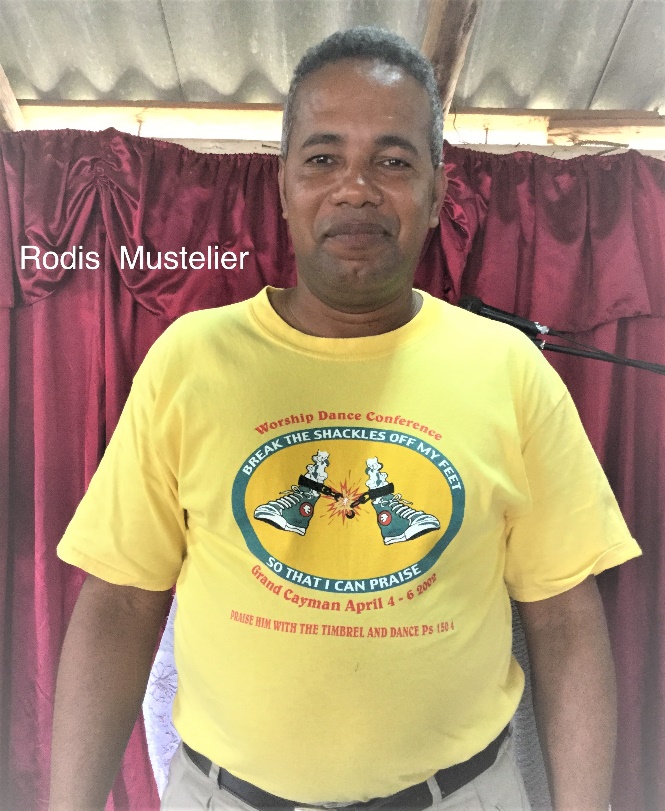 Church and location: La asuncion. Maisi. GuantanamoEmail address: rodis73@nauta.cu Average attendance to the church: 75  adults: 50   children: 25     Average monthly offering:  $16.70 US DollarsWhat are the five major needs on your church?Finances to build the temple and the pastoral houseFinances for a pastoral houseA laptop and a printerAn audio system, microphones, console A keyboard and a guitarWhat are the five major needs of your family?How many on your family?  2 wife is pregnantA refrigeratorKitchen utensilsBed sheets. Shoes for me and my wifeA laptopA houseFull Name: Jordaelis Rodriguez Hernandez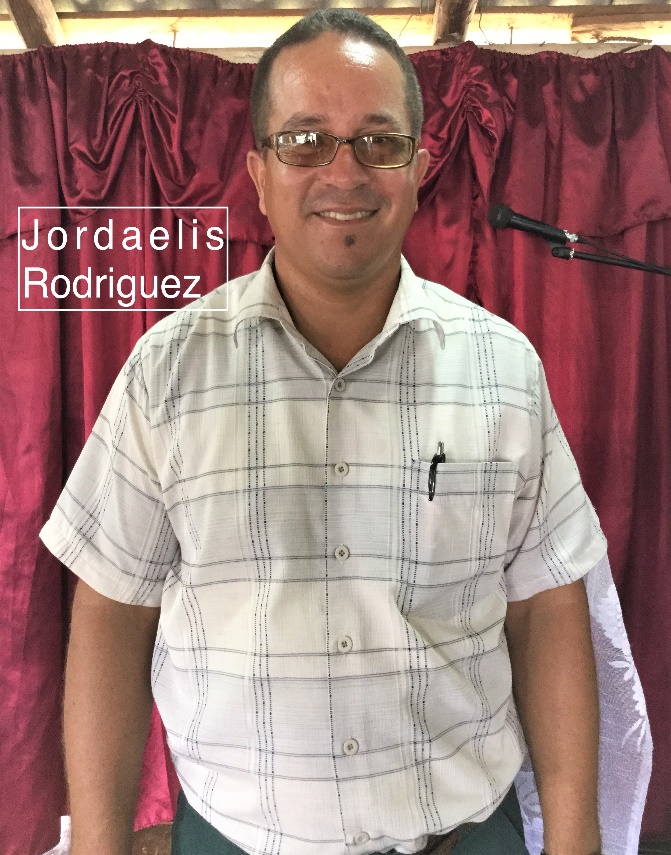 Church and location: Iglesia Bautista de Sabana. Sabana. MaisiEmail address: jordaelis.rodriguez@nauta.cu Average attendance to the church: 198 adults: 145 children: 53    Average monthly offering: $56.25 US DollarsWhat are the five major needs on your church?Finish the dining-roomFinish the classrooms and bathroomsFinish the carpentry of church, pews & paint the templeBuy electric fansSound SystemWhat are the five major needs of your family?How many on your family?  4Children vitamins especially vitamin EShoes for my children, bed sheets and towelsA bicycle for the ministryAir conditioner or electric fan for my children’s roomA prayer ministry that pray for my children. They suffer                 from a disease that don’t allow them to grow.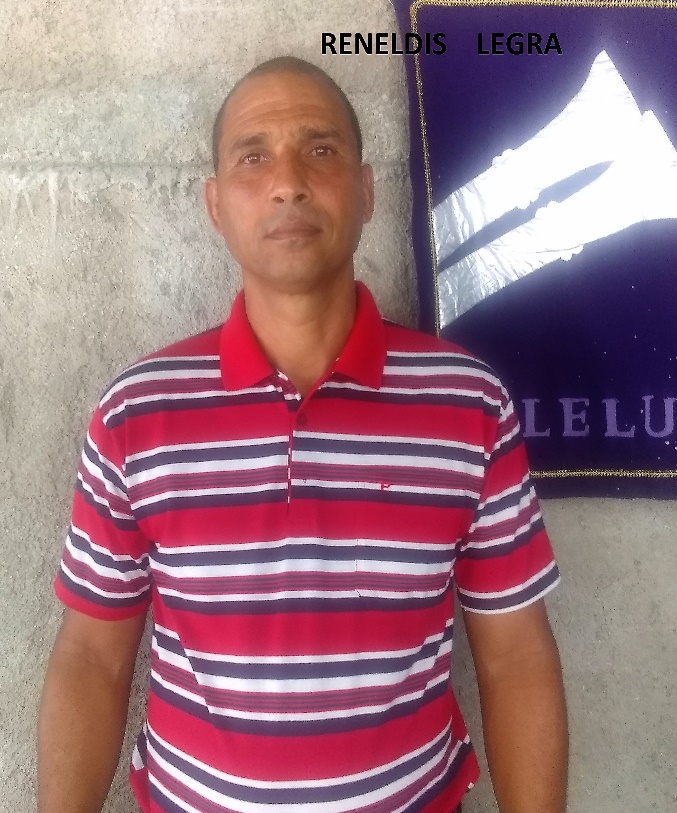 Full Name: Reneldis Legra VeraChurch and location: Iglesia Bautista Los Cedros, Vertiente. Maisi. Email address: roneldy.legra@nauta.cu Average attendance to the church: 157 adults: 112 children: 45    Average monthly offering:  $ 27.00 USDWhat are the five major needs on your church?Rebuild the templeBuy 8 electric fansWe need $21.00 monthly to use for evangelismWe need soaps, deodorant & safety razors for senior              adult ministry We need more benches or chairs for churchWhat are the five major needs of your family?How many on your family? 5Prayer for my family with young childrenRebuild the parsonageA motor cycle or a bicycle for the visitationBuy a washing machineClothes  and shoes for the familyFull name: Enny Gallego Hernandez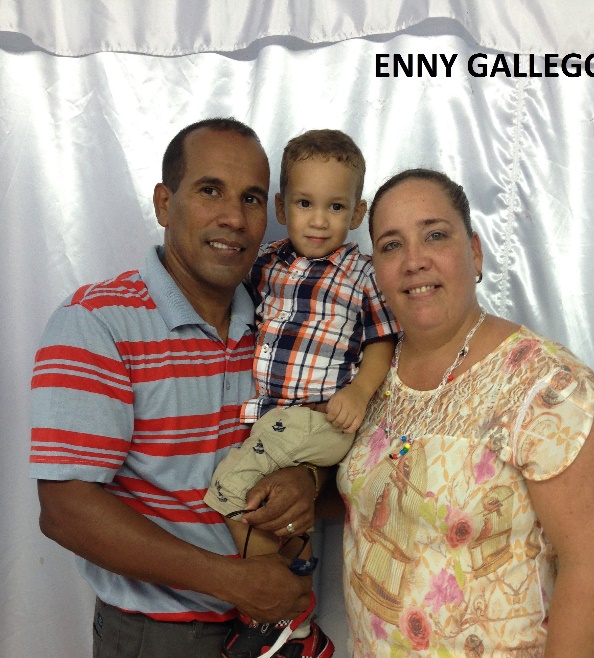 Church and location: Baptist Church “Los Llanos” Maisi. Guantanamo.    Email address: alirt@nauta.cu    Telephone number: cell +53 55293566   Average attendance of the church: 120     adults: 90      children: 30        Average monthly offering: 1,500.00  - $60.00 USDWhat are the five major needs in your church?Build bathrooms for our church.Finish the construction of the classroomsMake church benches   Music equipment and musical instrumentsChildren’s materials and resources.What are the five major needs of your family?How many in your family?   4Bicycles for the missionary work.Clothes for the children.Mattress and sheetsStudy ResourcesLaptopFull name: Jose Ismael Mosqueda Carnet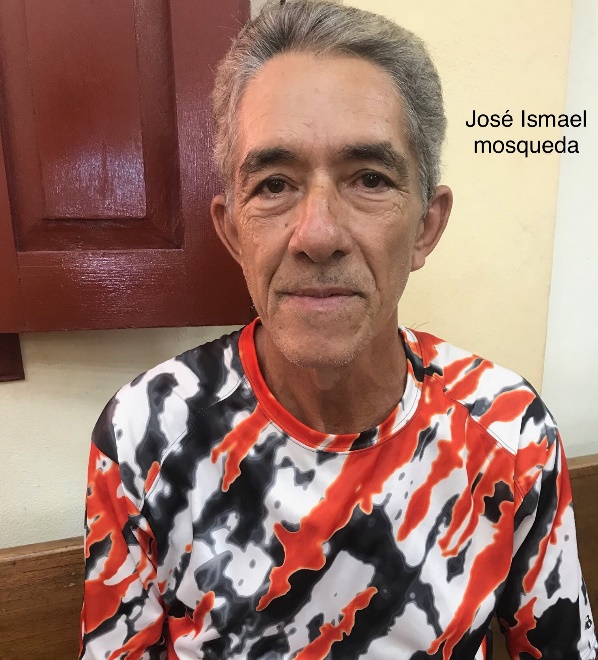 Church and location:  Baptist Church Mesa Abajo. Sabana. MaisiEmail address:  -Telephone number: home: cell:  +53 56065808Average attendance to the church:  55  Adults: 40     Children: 15    Average monthly offering:  700.00  -  $28.00 USDWhat are the five major needs in your church?Audio equipmentElectric fans for the templeResources for the construction of the parsonageTo build a  water cistern Musical instruments (guitar, keyboard)What are the five major needs of your family?How many in your family?  4A refrigeratorA TV setA laptopA washing machineA bicycle.